Authorization:“I certify that the facts contained in this application are true and complete to the best of my knowledge and understand that, if employed, falsified statements on this application shall be grounds for dismissal. I authorize investigation of all statements contained herein and the references and employers listed above to give you any and all information concerning my previous employment and any pertinent information they may have, personal or otherwise, and release the company from all liability for any damage that may result from utilization of such information. I also understand and agree that no representative of the company has any authority to enter into any agreement for employment for any specified period of time, or to make any agreement contrary to the foregoing, unless it is in writing and signed by an authorized company representative. This waiver does not permit the release or use of disability-related or medical information in a manner prohibited by the Americans with Disabilities Act (ADA) and other relevant federal and state laws. I understand that a consumer credit report or criminal records check may be necessary prior to my employment. If such reports are required, I understand that, in compliance with federal law, the company will provide me with a written notice regarding the use of these reports and will also obtain a separate written authorization from me to consent to these reports. I also understand that a poor credit history or conviction will not automatically result in disqualification from employment.”In compliance with federal law, all persons hired will be required to verify identity and eligibility to work in the United States and to complete the required employment eligibility verification document form upon hire.__________________________________	___________________________________________________________Date						Signature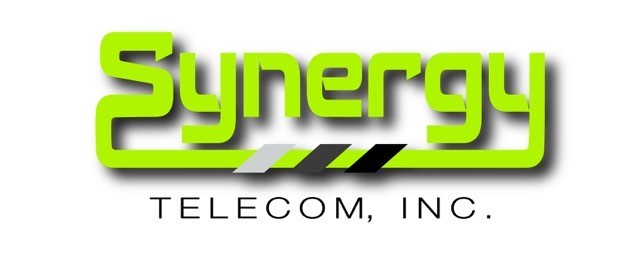 APPLICATION FOR EMPLOYMENTAPPLICATION FOR EMPLOYMENTAPPLICATION FOR EMPLOYMENTAPPLICATION FOR EMPLOYMENTPersonal Information:Personal Information:Personal Information:Personal Information:Name: Name: Date of Application: Date of Application: Current Address:Current Address:City:State:Phone Number:Phone Number:Referred By:Referred By:Employment History:Employment History:Employment History:Employment History:Are You Currently Employed? If So, List Current Employer and Date You Began.Are You Currently Employed? If So, List Current Employer and Date You Began.Are You Currently Employed? If So, List Current Employer and Date You Began.Are You Currently Employed? If So, List Current Employer and Date You Began.Current Salary:Position:Reason You Would Like to Leave Current Employer:Reason You Would Like to Leave Current Employer:Name of Former Employer (1): Name of Former Employer (1): Dates of Employment:Dates of Employment:Salary:Position:Reason For Leaving:Reason For Leaving:Name of Former Employer (2):Name of Former Employer (2):Dates of Employment:Dates of Employment:Salary:Position:Reason For Leaving:Reason For Leaving:Education History:Education History:Education History:Education History:High School:High School:Years Attended: Did You Graduate?Name of College & Subjects Studied:Name of College & Subjects Studied:Years Attended:Did You Graduate?Other (Vocational School, Etc.):Other (Vocational School, Etc.):Years Attended:Did You Graduate?U.S. Military or Naval Service:U.S. Military or Naval Service:Years Attended:Did You Graduate?References:References:References:References:Name:Name:Phone Number:Relation:Name:Name:Phone Number:Relation:Name:Name:Phone Number:Relation: